Profile: 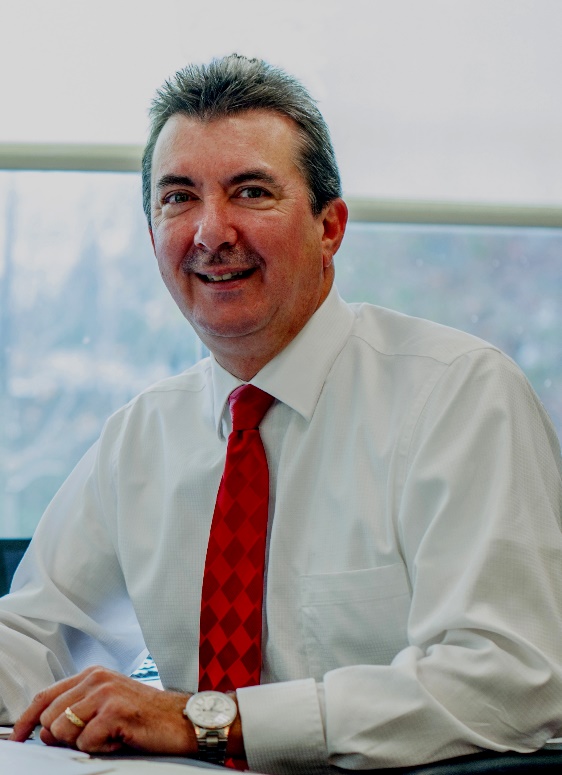 Michael W. Rimmey, Director of IT Governance and Compliance for ITG Brands, LLC, is responsible for optimizing the efficiency and effectiveness of IT while providing the necessary process and controls to meet all audit and regulatory commitments.  He has direct accountability for the ITG Brands Project Management Office (PMO), IT Quality Assurance, Service Delivery, IT Security, IT Compliance, Corporate Records Management, Internal Audit, and Business Continuity Planning and Disaster Recovery Testing.  Michael is a proven leader with a passion for visionary optimism and continuous improvement.  Prior to joining ITG Brands (Lorillard, Inc.) in 2007, Michael served as a Director in Customer Solutions for Laboratory Corporation of America.  Here he was responsible for working with LabCorp business units to bring new and strategic products to the healthcare market.  A large part of this role involved serving as a "Solutions Provider" to offer visionary guidance to business partners in using technology to enable business solutions.  From 2000 to 2005, Michael served as Director - Development Technologies for LabCorp.  In this position he was responsible for standardization and ownership of software development tools, methodologies, quality management practices, technical communication, and technical training across the LabCorp IT organization.Before joining LabCorp in 1997, Michael spent six years working as an IT Specialist for State Farm Insurance Companies in Bloomington, Illinois. Education: B.S. degree in Computer Science, 1992, A.A. degree, 1989, Lincoln CollegeProfessional Awards/Affiliations 2007 Judge - Quality Leadership Executive oBf the Year Award for the Southeast 2006 Winner - Quality Leadership Executive of the Year Award for the Southeast 2006 Member of Society of Industry Leaders2006  () Who’s Who 2001 International Who’s Who of Professionals1991 Who’s Who Among Students in  and Colleges Licensed Insurance Agent: Property & Casualty; Life, Accident and HealthContact Informationwww.michaelrimmey.comMichael.Rimmey@gmail.com